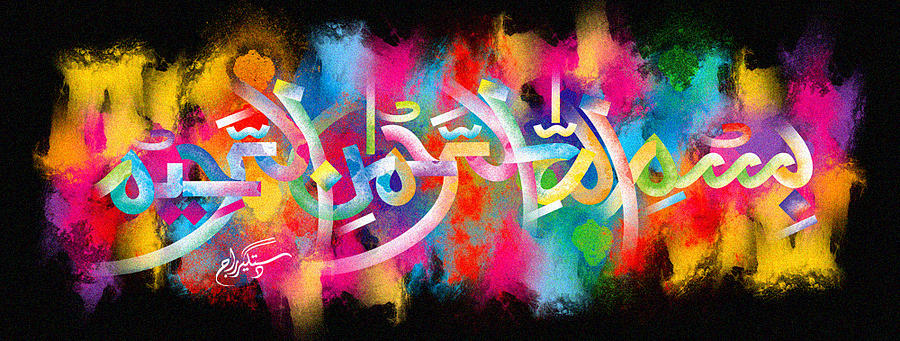 The Miracle Banana of Thurssday 22nd  October 2015The Exclusive Islamic Miracle Photographs of Dr Umar Elahi AzamThurssday 22nd  October 2015Manchester, UKIntroductionThe Name of Allah  was in three places on this banana: on the inner peel [many, many markings but only one sample marking photographed], on the other side of the endocarp and on the fruit itself.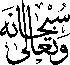 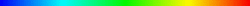 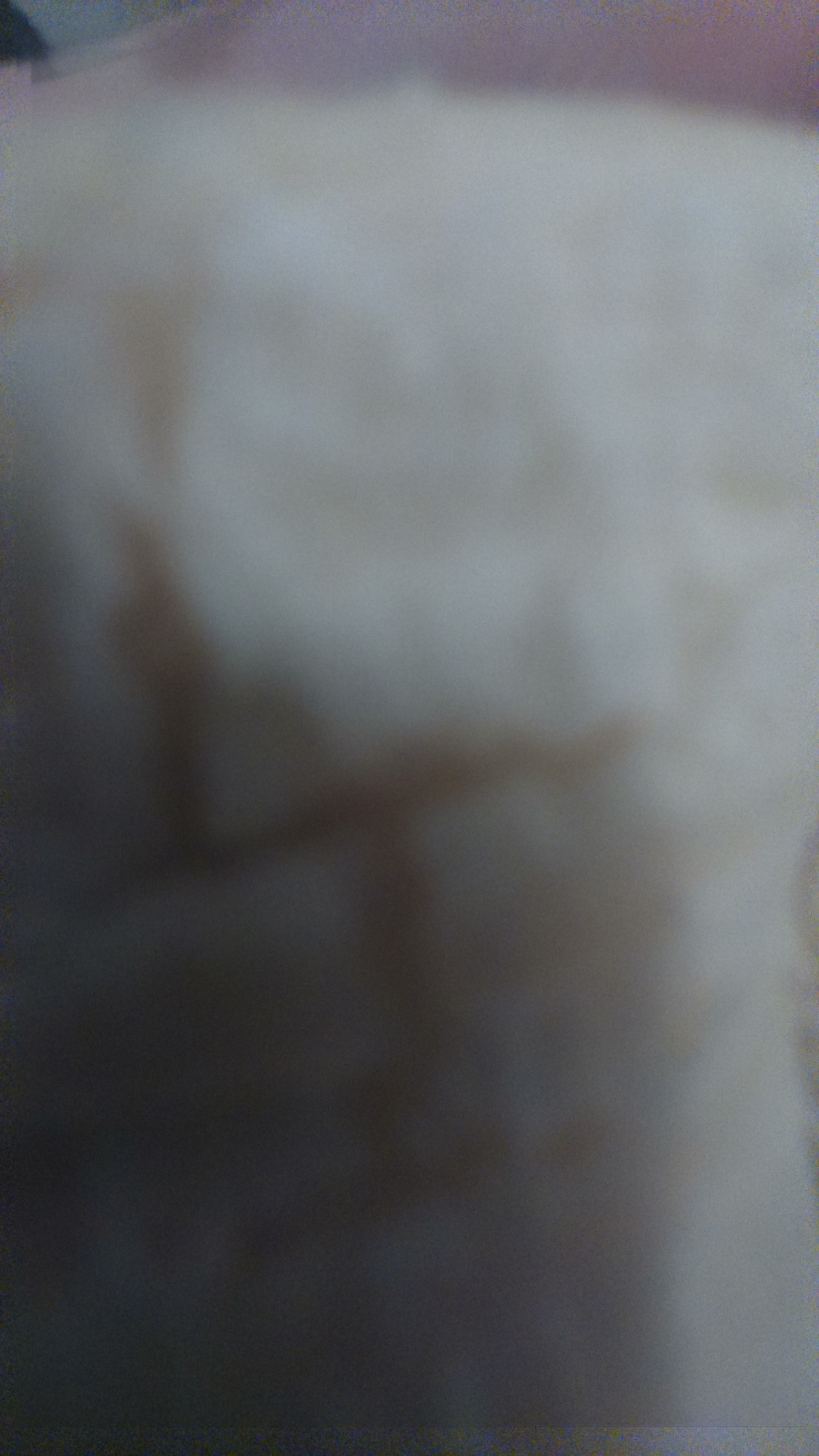 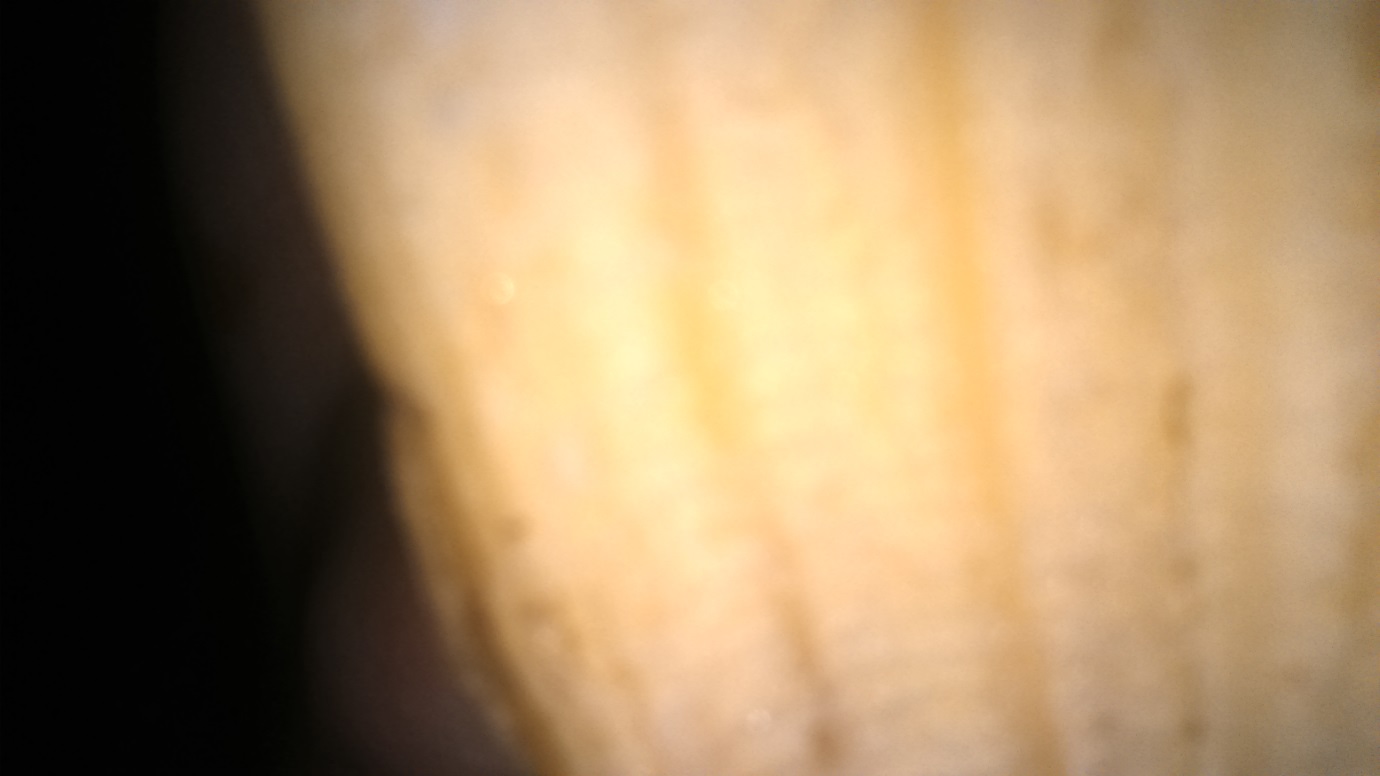 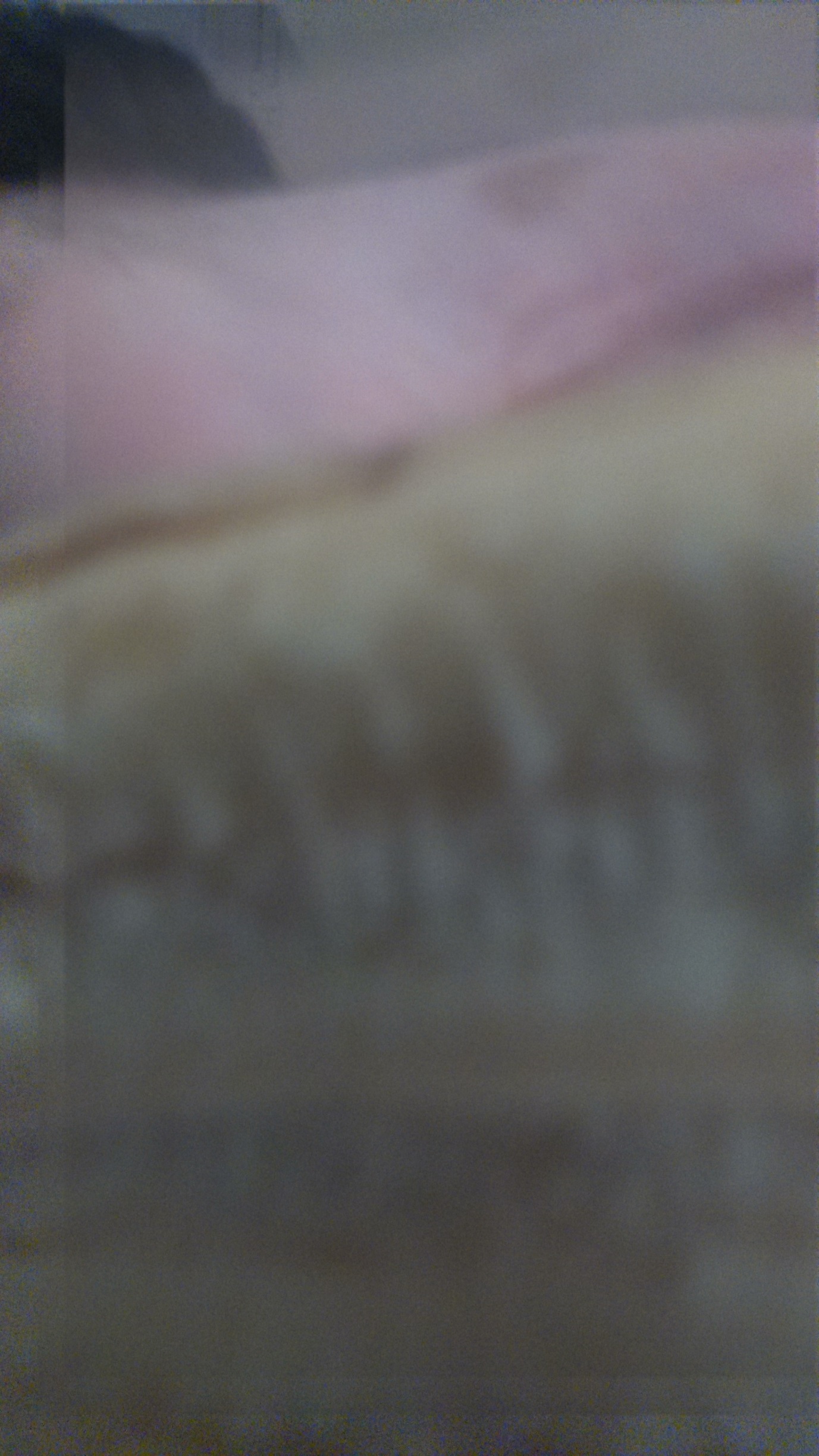 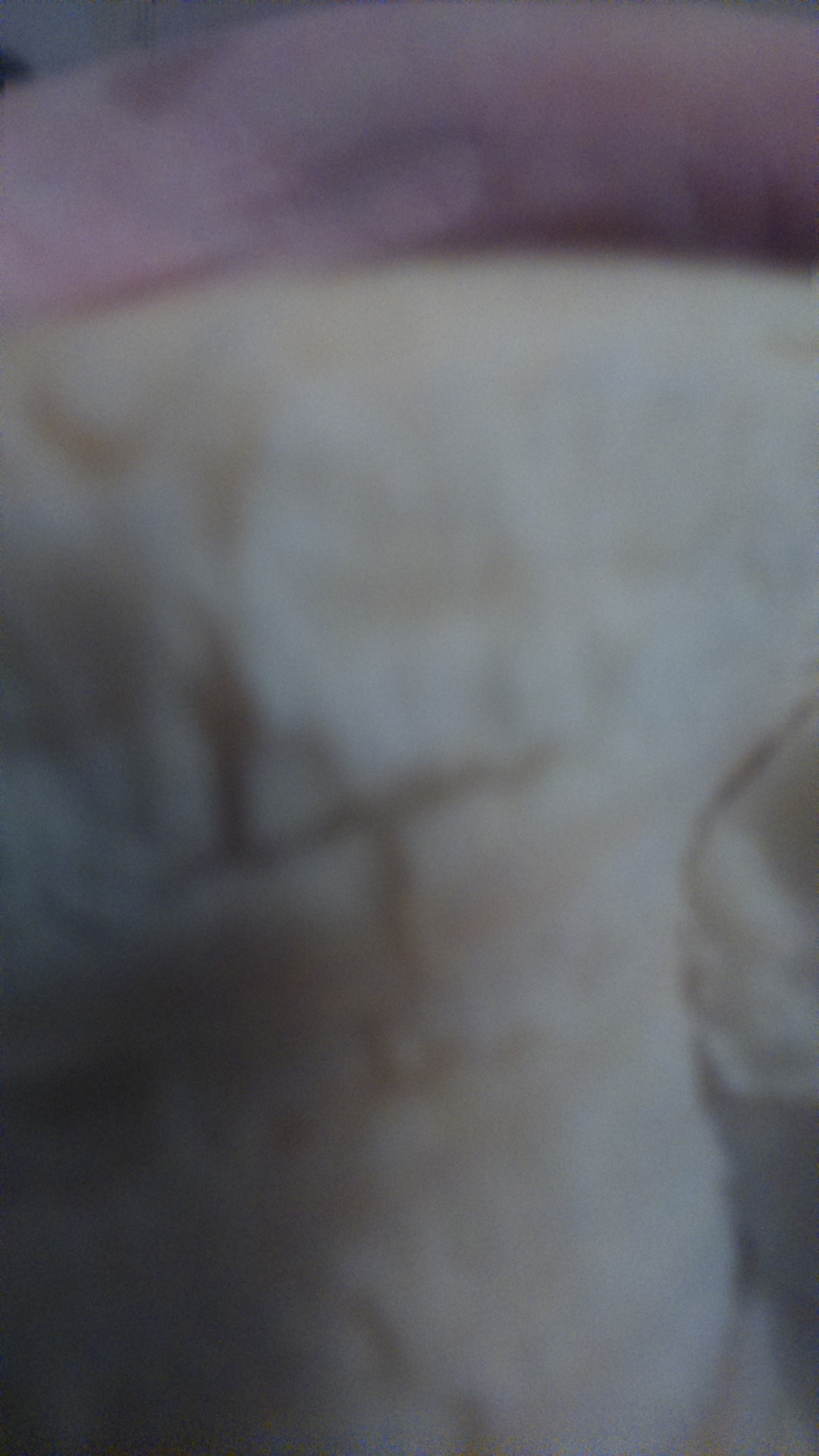 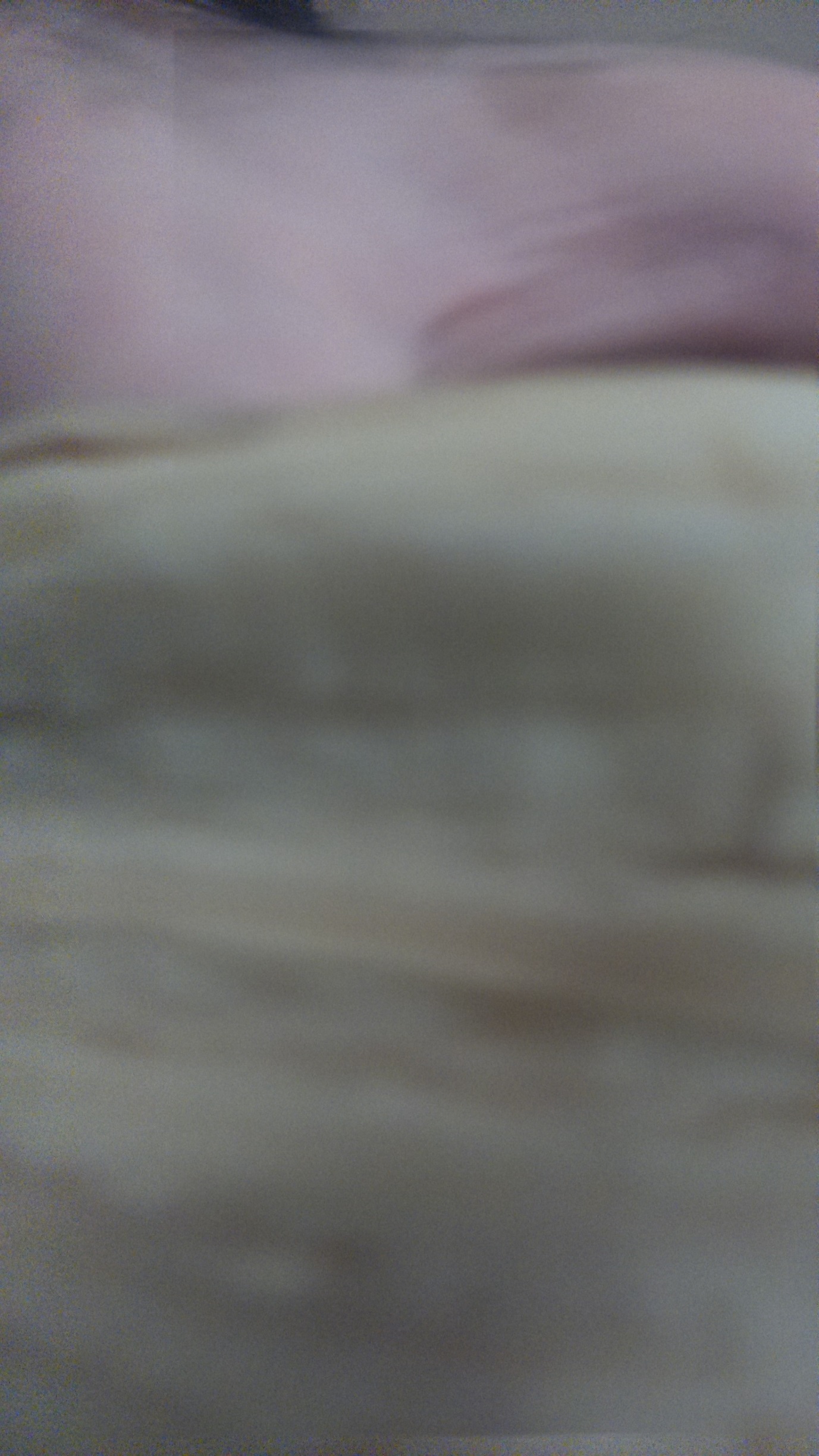 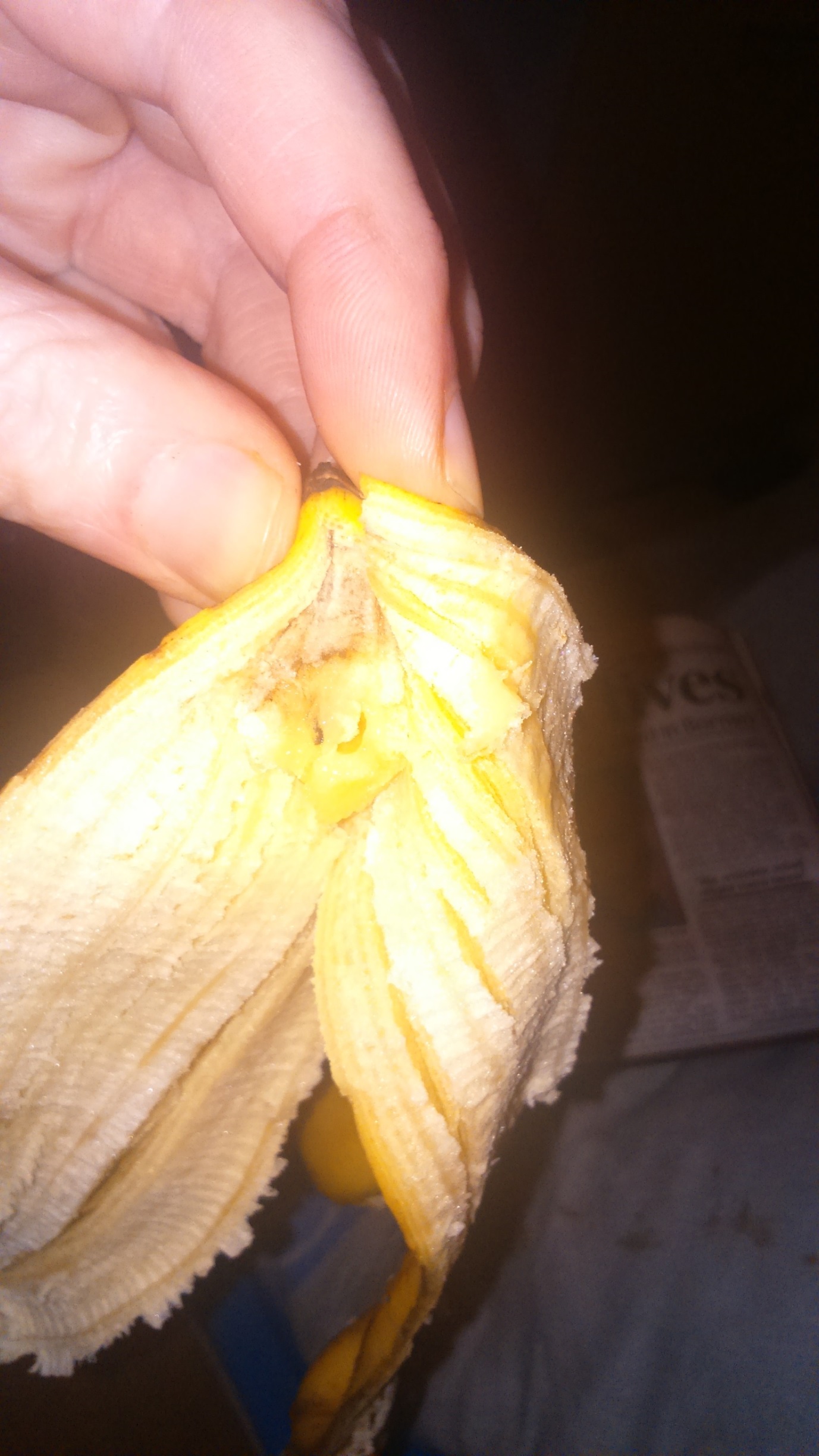 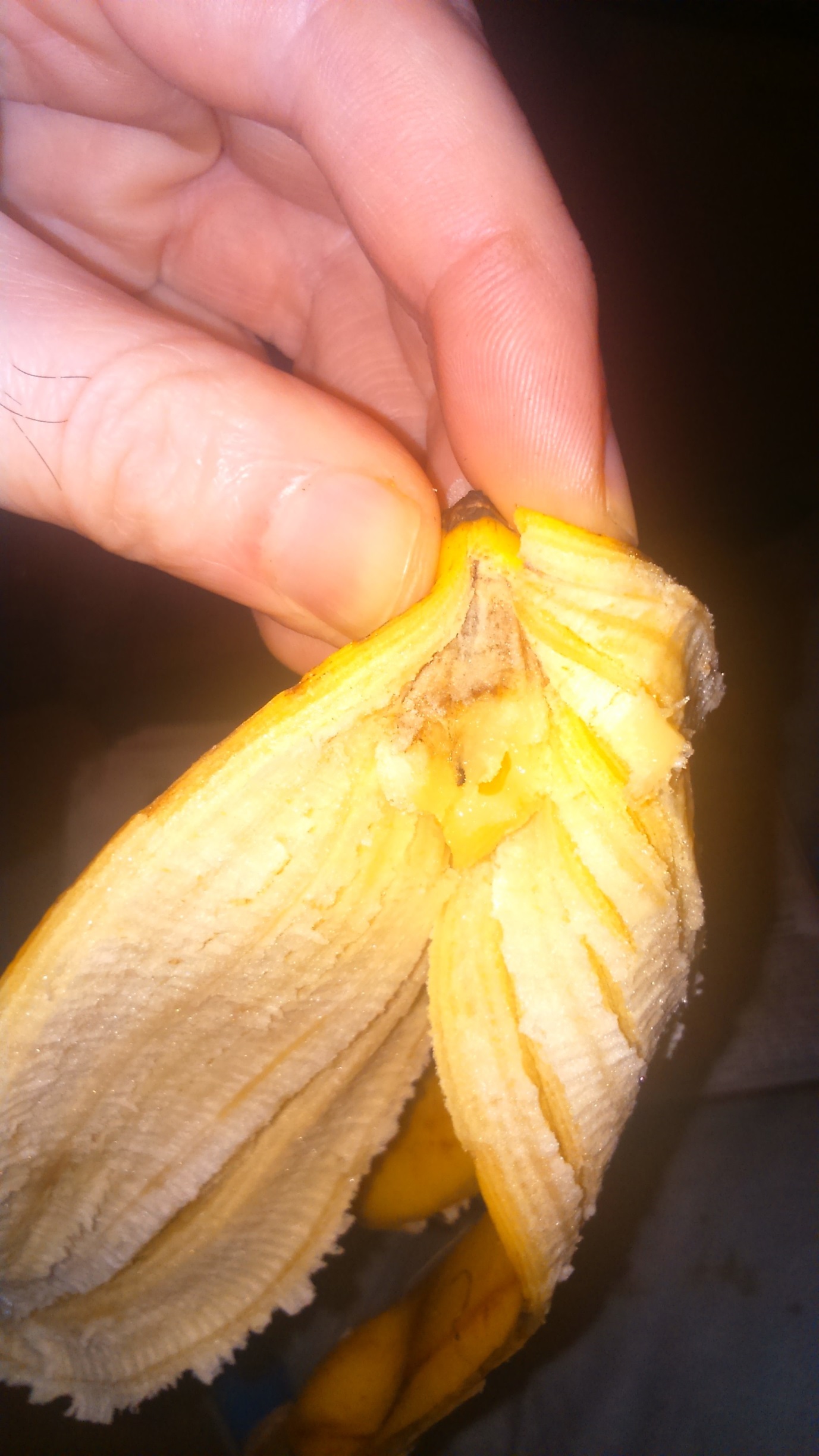 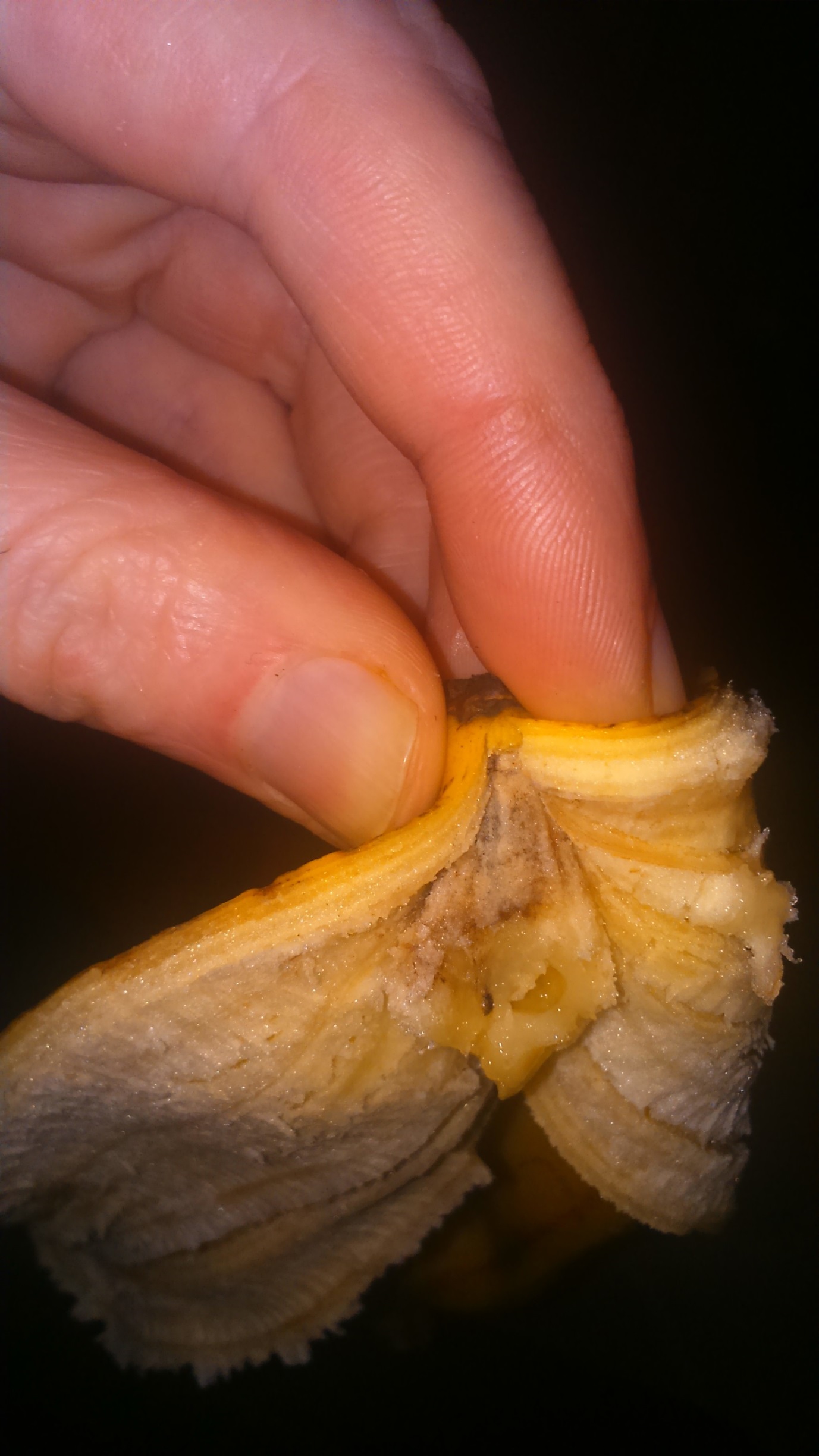 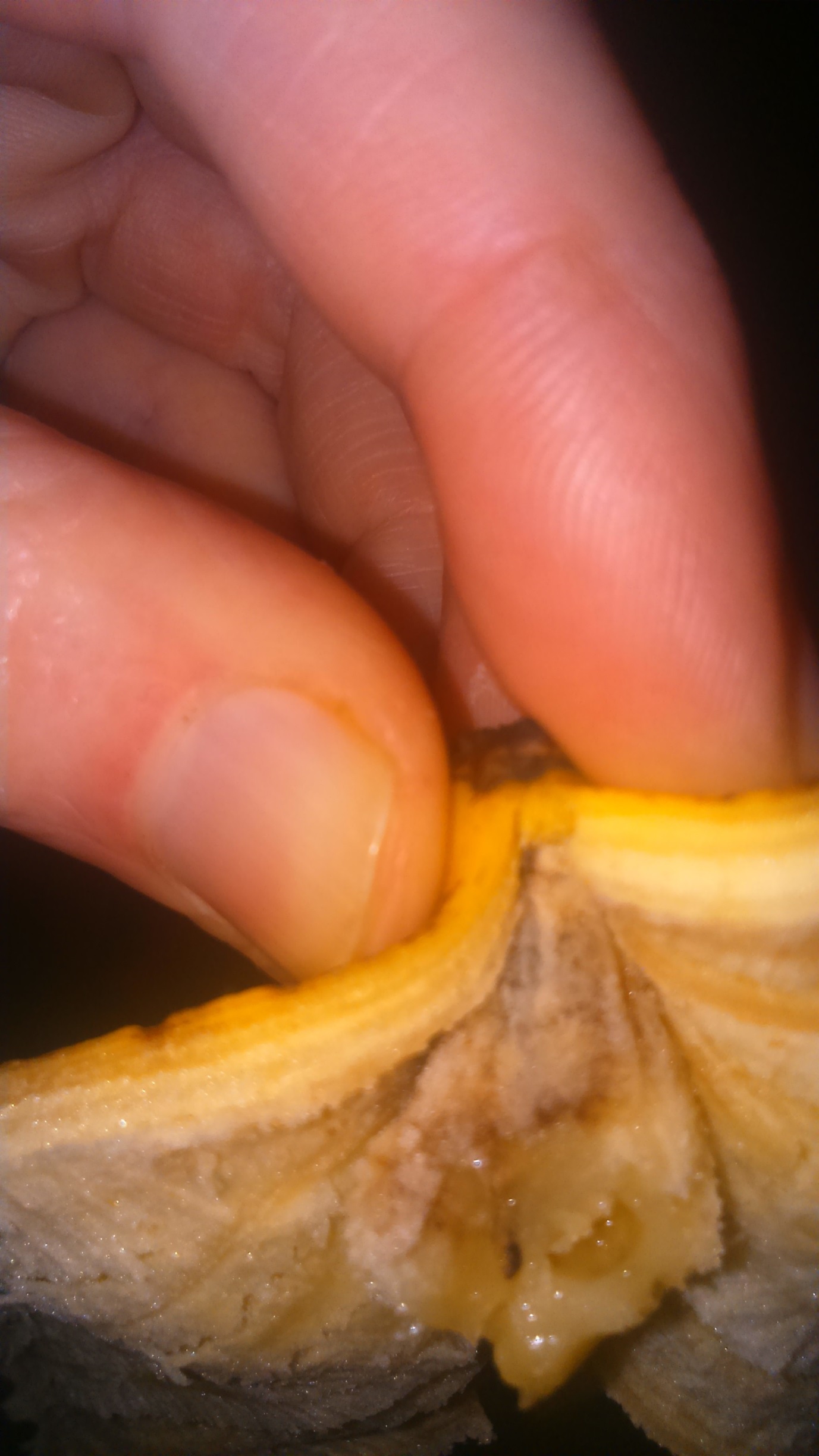 